IEEE P802.11
Wireless LANsDiscussionDiscussionIn 32.3.9.8.1 Transmission in NGV format, Resolutions to NGV PPDU format and Transmiter block diagramResolutions to NGV PPDU format and Transmiter block diagramResolutions to NGV PPDU format and Transmiter block diagramResolutions to NGV PPDU format and Transmiter block diagramResolutions to NGV PPDU format and Transmiter block diagramDate:  2022-05-24Date:  2022-05-24Date:  2022-05-24Date:  2022-05-24Date:  2022-05-24Author(s):Author(s):Author(s):Author(s):Author(s):NameAffiliationAddressPhoneemailYujin NohSenscommyujin.noh at senscomm.comCIDP.LCommentProposed ChangeResolution507175.47Change "PSDU_LENGTH" to "APEP_LENGTH" because PDSU_LENGTH (shown on P74L33) is not a TXVECTOR parameter.As in commentAcepted.CIDP.LCommentProposed ChangeResolution506883.02Please add "CSD per chain is included in the Spatial Mapping block" to the end of the paragraph to account for item l) on P81L61.As in commentRejected.First of all, there is no paragraph corresponding to the l) CSD per chain insertion in the current specification since it is about the transmitter block diagram for the Data field. For some cases, Q (Spatial mapping) could be CSD per chain when it is not beamformed but Q is implementation depent, no reason to fix that CSD per chain is included in the Sptail Mapping block in 11bd.506783.12Please remove the dotted vertical line on the left.  NUM_SS is either 1 or 2 only for an NGV STA.  The dotted vertical line on the right can be kept.As in commentAccepted.To TGbd editor: location of the title of Figure 32-7 should be centered.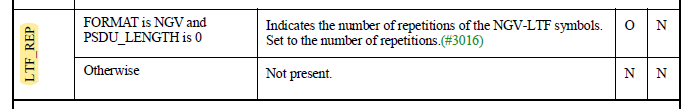 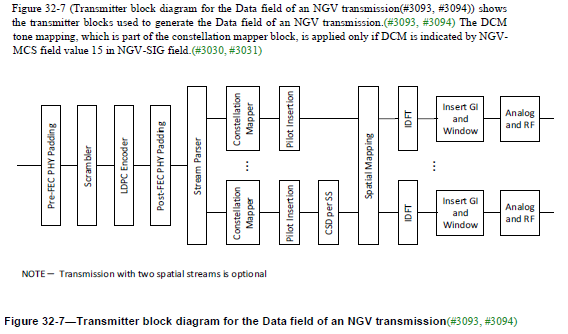 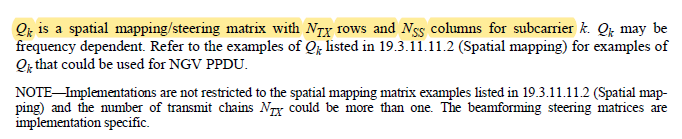 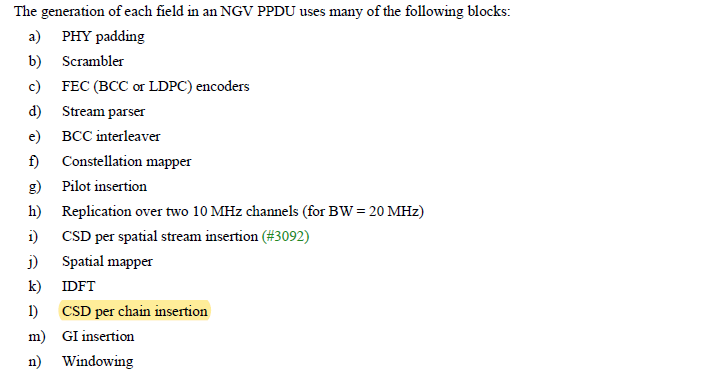 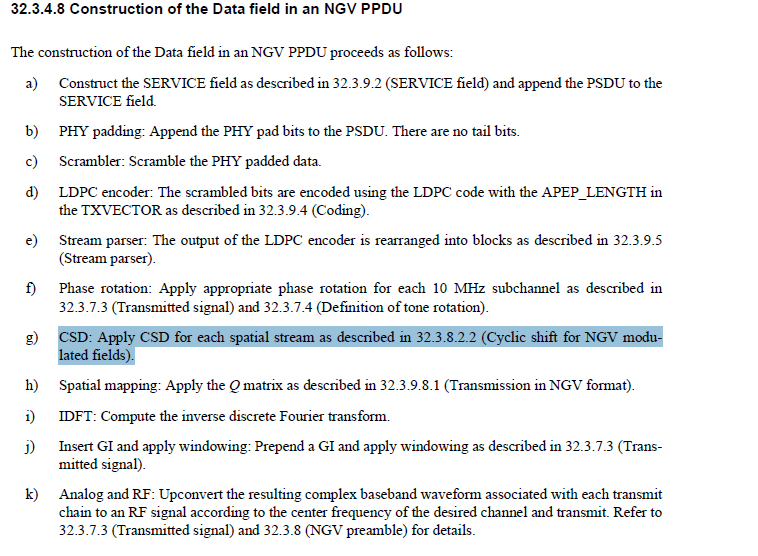 